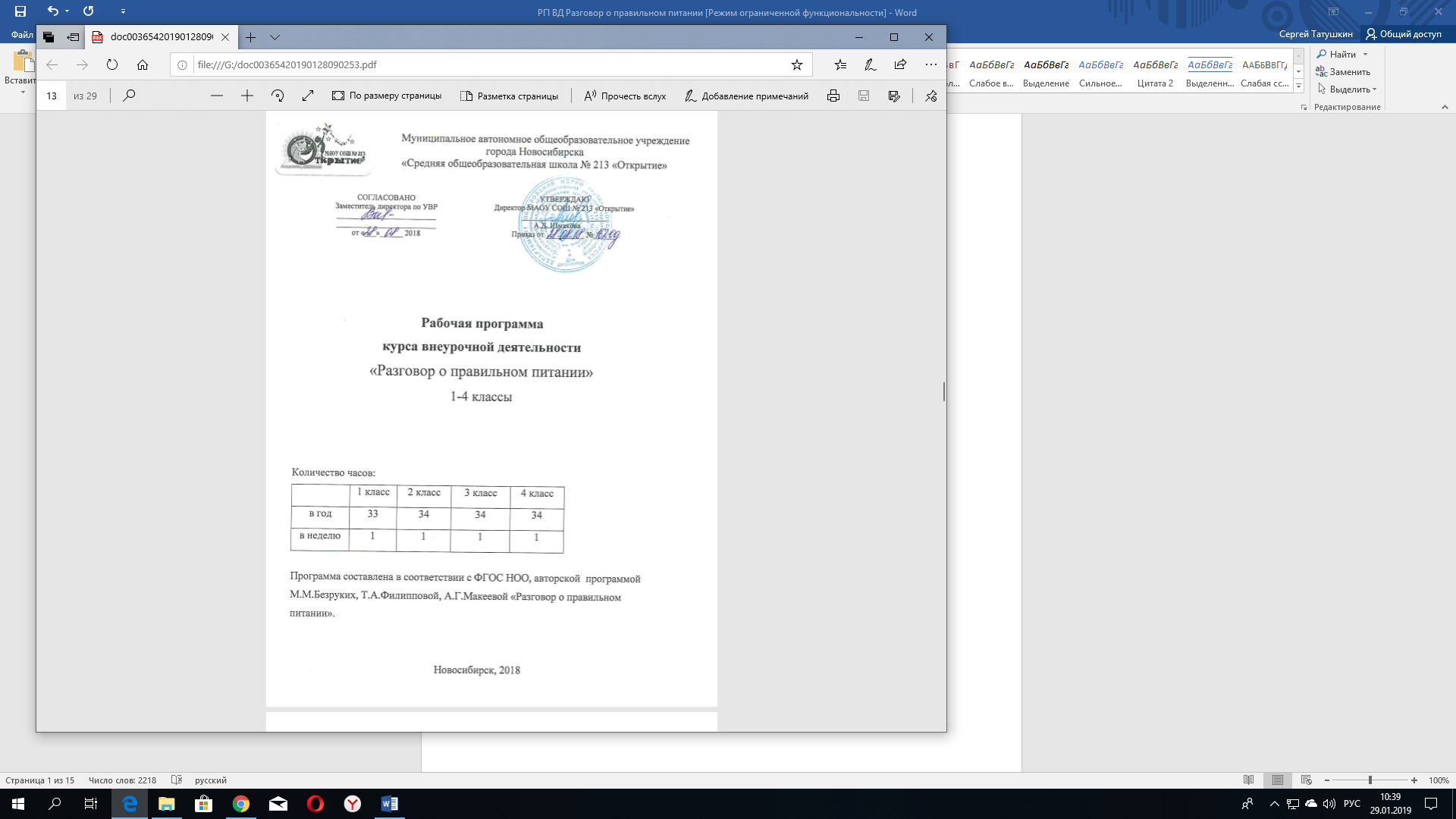 РАГОВОР О ПРАВИЛЬНОМ ПИТАНИИНастоящая программа разработана в соответствии с основными положениями ФГОС НОО, планируемыми результатами НОО, требованиями ООП НОО МАОУ СОШ № 213 «Открытие».      ПЛАНИРУЕМЫЕ РЕЗУЛЬТАТЫ ОСВОЕНИЯ КУРСА ВНЕУРОЧНОЙ ДЕЯТЕЛЬНОСТИВ результате изучения курса «Разговор о правильном питании» младшие школьники получат представления:о правилах и основах рационального питания, о необходимости соблюдения гигиены питания;о полезных продуктах питания;о структуре ежедневного рациона питания;об ассортименте наиболее типичных продуктов питания;об особенностях питания в летний и зимний периоды, причинах вызывающих изменение в рационе питания; об основных группах питательных веществ – белках, жирах, углеводах, витаминах и минеральных солях, функциях этих веществ в организме;умения:             Полученные знания позволят детям ориентироваться в ассортименте наиболее типичных продуктов питания, сознательно выбирать наиболее полезные; Дети смогут оценивать свой рацион и режим питания с точки зрения соответствия требованиям здорового образа жизни и с учётом границ личностной активности корректировать несоответствия;  Дети получат знания и навыки, связанные с этикетом в области питания с, что в определённой степени повлияет на успешность их социальной адаптации, установление контактов с другими людьми.	Личностные результаты:Метапредметные результаты:СОДЕРЖАНИЕ КУРСА ВНЕУРОЧНОЙ ДЕЯТЕЛЬНОСТИСодержание курса «Разговор о правильном питании»1 классСодержание курса «Разговор о правильном питании»2 классСодержание курса «Разговор о правильном питании»3 классСодержание курса «Разговор о правильном питании»4 классТЕМАТИЧЕСКОЕ ПЛАНИРОВАНИЕ1 класс2 класс3 класс4  класс1 класс2 класс3 класс4 классформирование и развитие представления детей о здоровье как одной из важнейших человеческих ценностей, формирование готовности заботиться и укреплять собственное здоровье;     формирование у школьников знаний о правилах рационального питания, их роли в сохранении и укреплении здоровья, а также готовности соблюдать эти правила;информирование детей о народных традициях, связанных с питанием и здоровьем, расширение знаний об истории и традициях своего народа, формирование чувства уважения к культуре своего народа и культуре и традициям других народов;  формирование представления о социокультурных аспектах питания как составляющей общей культуры человека;  1 класс2 класс3 класс4 классЛичностныеформирование и развитие представления детей о здоровье как одной из важнейших человеческих ценностей, формирование готовности заботиться и укреплять собственное здоровье;     формирование у школьников знаний о правилах рационального питания, их роли в сохранении и укреплении здоровья, а также готовности соблюдать эти правила;информирование детей о народных традициях, связанных с питанием и здоровьем, расширение знаний об истории и традициях своего народа, формирование чувства уважения к культуре своего народа и культуре и традициям других народов;  формирование представления о социокультурных аспектах питания как составляющей общей культуры человека;  Регулятивные-выполнять работу по заданной инструкции; -осуществлять пошаговый контроль своих действий-вносить коррективы в свою работу.-определять в диалоге с учителем успешность выполнения своего заданияучиться планировать практическую деятельность на уроке;   -коллективно разрабатывать несложные тематические проекты и самостоятельно их реализовывать, вносить коррективы в полученные результаты;-осуществлять текущий и итоговый контроль выполненной работы, уметь проверять модели в действии, вносить необходимые конструктивные доработки. Познавательные-развитие творческих способностей и кругозора у детей, их интересов и познавательной деятельности;-освоение детьми практических навыков рационального питания; -развитие творческих способностей и кругозора у детей, их интересов и познавательной деятельности;   -освоение детьми практических навыков рационального питания; -развитие творческих способностей и кругозора у детей, их интересов и познавательной деятельности;   -освоение детьми практических навыков рационального питания; -развитие творческих способностей и кругозора у детей, их интересов и познавательной деятельности;   -освоение детьми практических навыков рационального питания; Коммуникативныеразвитие коммуникативных навыков у детей, умения эффективно взаимодействовать со сверстниками и взрослыми в процессе решения проблемыразвитие коммуникативных навыков у детей, умения эффективно взаимодействовать со сверстниками и взрослыми в процессе решения проблемы;     развитие коммуникативных навыков у детей, умения эффективно взаимодействовать со сверстниками и взрослыми в процессе решения проблемыразвитие коммуникативных навыков у детей, умения эффективно взаимодействовать со сверстниками и взрослыми в процессе решения проблемы;        1 класс2 класс3 класс4 классРазнообразие питания - 10 ч.Разнообразие питания - 12 ч. Разнообразие питания - 11 ч.Разнообразие питания - 8 ч.Гигиена питания и приготовление пищи - 11 ч.Гигиена питания и приготовление пищи -8 ч.Гигиена питания и приготовление пищи -8 ч.Гигиена питания и приготовление пищи -8 ч.Рацион и режим питания -8 ч.Рацион и режим питания -8 ч.Рацион и режим питания -8 ч.Рацион и режим питания -4 ч.Этикет и культура питания - 4 ч.Этикет и культура питания - 6 ч.Этикет и культура питания - 7 ч.Этикет и культура питания - 14 ч.СодержаниеТеорияПрактика1. Разнообразие питания.Знакомство с программой . Беседа. Экскурсия в столовую.2. Самые  полезные продуктыБеседа « Какие продукты полезны и необходимы  человеку». Учимся выбирать самые полезные продукты.Работа в тетрадях, сюжетно-ролевые игры, экскурсии в магазин.3. Правила питания.Формирование у школьников основных принципов гигиены питания.Работа в тетрадях, оформление плаката с правилами питания.4. Режим питания.Важность регулярного питания. Соблюдение режима питания.Сюжетно-ролевая игра, соревнование, тест, демонстрация удивительного превращения пирожка5. ЗавтракБеседа «Из чего варят кашу». Различные варианты завтрака.Игры, конкурсы, викторины. Составление меню завтрака.6. Роль хлеба в питании детейБеседа «Плох обед, если хлеба нет».Рацион питания, обед.Игры, викторины, конкурсы. Составление меню обеда.7. Проектная деятельность.Определение тем и целей проекта, формы организации, разработка плана проекта.Выполнение проектов по теме «Плох обед, если хлеба нет».8. Подведение итогов работы.Творческий отчет вместе с родителями.СодержаниеТеорияПрактика1. Вводное занятиеПовторение правил питанияРолевые игры2. Путешествие по улице «правильного питания».Знакомство с вариантами полдникаИгра, викторины3. Молоко и молочные продукты. Значение молока и молочных продуктовРабота в тетрадях, составление меню.Конкурс-викторина4. Продукты для ужина.Беседа «Пора ужинать»Ужин, как обязательный компонент питанияСоставление меню для ужина. Оформление плаката «Пора ужинать».Ролевыен игры5. Витамины.Беседа «Где найти витамины в разные времена года».Составление и отгадывание кроссвордов, практическая работа ролевые игры.6. Вкусовые качества продуктов.Беседа «На вкус и цвет товарища нет».Практическая работа по определению вкуса продуктов. Ролевые игры   7. Значение жидкости в организме.Беседа «Как утолить жажду» Ценность разнообразных напитков.Работа в тетрадях. Ролевые игры. Игра – демонстрация «Из чего готовят соки»8. Разнообразное питание.Беседа «Что надо есть, чтобы стать сильнее». Высококалорийные продукты.Работа в тетрадях, составление меню второго завтрака в школе, ролевые игры.9. Овощи, ягоды, фрукты – витаминные продукты.Беседа «О пользе витаминных продуктов».Значение  витаминов и минеральных веществ в питании человека.КВН «Овощи, ягоды, фрукты самые витаминные продукты». Каждому овощу свое время. Ролевые игры.10. Проведение праздника «Витаминная страна».Конкурсы, ролевые игры.11. Семейное творческое содружество детей и взрослых. Проект «Самый полезный продукт».12. Подведение итогов.Отчет о проделанной работе.СодержаниеТеория Практика1. Вводное занятие.Обобщение имеющихся знаний об основах рационального питанияЗнакомство с рабочей тетрадью « Две недели в лагере здоровья»2. Состав продуктов.Беседа «Из чего состоит пища».Основные группы питательных веществОформление дневника здоровья. Составление меню. Оформление стенгазеты «Из чего состоит наша пища».3. Питание в разное время годаБеседа «Что нужно есть в разное время года» Блюда национальной кухниРолевые игры. Составление меню. Конкурс кулинаров.4. Как правильно питаться, если занимаешься спортом.Беседа «Что надо есть, если хочешь стать сильнее».Рацион собственного питания.Дневник «Мой день». Конкурс «Мама папа я  - спортивная семья».5. Приготовление пищи Беседа « Где и как готовят пищу» Устройство кухниПравила гигиены.Экскурсия на кухню в школьной столовой . Ролевые игры. Конкурс «Сказка, сказка, сказка».6. В ожидании гостей.Беседа «Как правильно накрыть стол»Столовые приборыРолевые игры. Конкурс «Салфеточка».7. Молоко и молочные продуктыБеседа «Роль молока в питании детей». Ассортимент молочных продуктов.Игра -исследование «Это удивительное молоко». Игра «Молочное меню». Викторина.8. Блюда из зернаПолезность продуктов , получаемых из зерна. Традиционные народные блюда из продуктов, получаемых из зерна. Ролевые игры. Конкурс «Хлебопеки». Праздник «Хлеб всему голова».9. Проект «Хлеб всему голова»10. Творческий отчет.Содержание     ТеорияПрактика1 Вводное занятиеПовторение правил питанияРолевые игры2.Растительные продукты лесаБеседа: «Какую пищу можно найти в лесу» Правила поведения в лесу. Правила сбора грибов и ягод. Работа в тетрадях. Отгадывание кроссворда.Игра « Походная математика»Игра – спектакль « Там на неведомых дорожках»3.Рыбные продуктыБеседа «Что и как можно приготовить из рыбы» Важность употребления рыбных продуктов.Работа в тетрадяхЭстафета поваров« Рыбное меню»Конкурс рисунков « В подводном царстве»Конкурс пословиц и поговорок»4.Дары моряБеседа о морепродуктах. Блюда из морепродуктов Знакомство с обитателями моря.Работа в тетрадях. Викторина« В гостях у Нептуна»5.Кулинарное путешествие по России»Знакомство с традициями питания регионов, историей быта своего народаРабота в тетрадяхКонкурс – рисунков «Вкусный маршрут»Игра – проект « кулинарный глобус»6 Рацион питанияРассмотреть проблему « Что можно приготовить,если выбор продуктов ограничен»Работа в тетрадях .« Моё недельное меню»Конкурс « На необитаемом острове»7.Правила поведения за столом Беседа « Как правильно вести себя  за столом». Знакомство со стихотворением « Назидание о застольном невежестве»Работа в тетрадях.Сюжетно – ролевые игры.8.Накрываем стол для родителей9.Проектная деятельность.Определение тем и целей проектов, форм их организацииРазработка планов работы, составление плана консультаций с педагогомВыполнение проектов по теме«___________________________»Подбор литературы.Оформление проектов.10.Подведение итогов работып/пСодержание занятияВсего часов1Если хочешь быть здоров12Из чего состоит наша пища13Полезные и вредные привычки14Самые полезные продукты15Как правильно есть(гигиена питания)16Удивительное превращение пирожка17Твой режим питания18Из чего варят каши19Как сделать кашу вкусной110Плох обед, коли хлеба нет111Хлеб всему голова112Полдник 113Время есть булочки114Пора ужинать115Почему полезно есть рыбу116Мясо и мясные блюда117Где найти витамины зимой и весной118Всякому овощу – свое время119Как утолить жажду120-21Что надо есть – если хочешь стать сильнее222На вкус и цвет товарищей нет123-24Овощи, ягоды и фрукты – витаминные продукты225Каждому овощу – свое время126-27Народные праздники, их меню228Как правильно накрыть стол.129Когда человек началь пользоваться вилкой и ножом130Щи да каша – пища наша131-Что готовили наши прабабушки.132Итоговое занятие «Здоровое питание – отличное настроение»133Праздник урожая 1п/пСодержание занятий.Всего часов1. Вводное занятие. Повторение правил питания.12.Путешествие по улице правильного питания.13.Время есть булочки. 14.Оформление плаката молоко и молочные продукты.15.Конкурс, викторина знатоки молока.16.Изготовление книжки-самоделки «Кладовая народной мудрости»17.Пора ужинать18.Практическая работа как приготовить бутерброды19.Составление меню для ужина.110Значение витаминов в жизни человека.111Практическая работа.112.Морепродукты.113.Отгадай мелодию.114.«На вкус и цвет товарища нет»115.Практическая работа «Из чего приготовлен сок?»116.Как утолить жажду117.Игра «Посещение музея воды»118.Праздник чая119.Что надо есть, что бы стать сильнее120.Практическая работа « Меню спортсмена»121.Практическая работа «Мой день»122.Овощи, ягоды и фрукты - витаминные продукты123.Практическая работа «Изготовление витаминного салата»124.КВН «Овощи, ягоды, фрукты – самые витаминные продукты»125.Оформление плаката «Витаминная страна»126.Посадка лука.127.Каждому овощу свое время.128.Инсценирование сказки вершки и корешки129.Конкурс «Овощной ресторан»130.Изготовление книжки «Витаминная азбука»131-33.Проект 334.Подведение итогов. Творческий отчет «Реклама овощей».1п/пСодержание занятийВсего часов1.Введение12.Практическая работа.13.Из чего состоит наша пища14.Практическая работа «еню сказочных героев»15.Что нужно есть в разное время года16.Оформление дневника здоровья17.Выпуск стенгазеты о составе нашей пищи18.Игра «В гостях у тетушки Припасихи»19Конкурс кулинаров110Как правильно питаться, если занимаешься спортом111Составление меню для спортсменов112Оформление дневника «Мой день»113Конкурс «Мама, папа, я – спортивная семья»114Где и как готовят пищу115Экскурсия в столовую.116Конкурс «Сказка, сказка, сказка».117Как правильно накрыть стол.118Игра накрываем стол119Молоко и молочные продукты120Экскурсия на молокозавод121Игра-исследование «Это удивительное молоко»122Молочное меню123Блюда из зерна124Путь от зерна к батону125Конкурс «Венок из пословиц»126Игра – конкурс «Хлебопеки»127Выпуск стенгазеты128Праздник «Хлеб всему голова»129Экскурсия на хлебкомбинат130-33Оформление проекта « Хлеб- всему голова»434Подведение итогов1№ п/п             Содержание занятияВсего часов1.Вводное занятие12.Какую пищу можно найти в лесу.13.Правила поведения в лесу14.Лекарственные растения15.Игра –  приготовить из рыбы.16.Конкурсов рисунков»В подводном царстве»17.Эстафета поваров18.Конкурс половиц поговорок 19.Дары моря.110.Экскурсия в магазин морепродуктов111.Оформление плаката « Обитатели моря»112.Викторина « В гостях у Нептуна»113.Меню из морепродуктов114.Кулинарное путешествие по России.115.Традиционные блюда нашего края116.Практическая работа по составлению меню117.Конкурс рисунков « Вкусный маршрут»118.Игра – проект « Кулинарный глобус»119.Праздник « Мы за чаем не скучаем»120.Что можно приготовить, если выбор продуктов ограничен121.Составление недельного меню122.Конкурс кулинарных рецептов123.Конкурс « На необитаемом острове»124.Как правильно вести себя за столом125.Практическая работа126-27.Изготовление книжки « Правила поведения за столом»228.Накрываем праздничный стол129-32Проект433-34Подведение итогов2